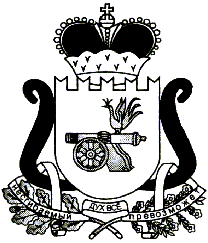 АДМИНИСТРАЦИЯ МУНИЦИПАЛЬНОГО ОБРАЗОВАНИЯ«ЕЛЬНИНСКИЙ РАЙОН» СМОЛЕНСКОЙ ОБЛАСТИП О С Т А Н О В Л Е Н И Еот 31.12.2013 № 877 г. ЕльняОб утверждении Плана по  противодействию коррупции в муниципальном образовании «Ельнинский район» Смоленской области на 2014 - 2016 годыВ соответствии с Федеральным законом от 25 декабря 2008 года № 273-ФЗ «О противодействии коррупции», в целях проведения эффективной политики по предупреждению коррупции на уровне местного самоуправления и ее проявлений во всех сферах жизнедеятельности общества, укрепления доверия жителей муниципального образования к местному самоуправлению, руководствуясь Федеральным законом от 6 октября 2003 № 131-ФЗ «Об общих принципах организации местного самоуправления в Российской Федерации», Уставом муниципального образования «Ельнинский район» Смоленской области (новая редакция), Администрация муниципального образования «Ельнинский район» Смоленской областип о с т а н о в л я е т : 1. Утвердить прилагаемый План по противодействию коррупции в муниципальном образовании «Ельнинский район» Смоленской области  на 2014 - 2016 годы.2. Постановление  Администрации муниципального образования «Ельнинский район» Смоленской области от 28.06.2011 № 302 «Об утверждении Программы противодействия коррупции в муниципальном образовании «Ельнинский район» Смоленской области» (в ред. постановлений: от 22.06.2012 № 462; от 17.05.2013 № 275) считать утратившим силу. 3. Контроль за выполнением мероприятий, предусмотренных планом оставляю за собой.Глава Администрациимуниципального образования «Ельнинский район»	Смоленской области                              Н.Д. МищенковУтвержденпостановлением Администрациимуниципального образования«Ельнинский район» Смоленской  области от 31.12.2013 № 877ПЛАН ПО ПРОТИВОДЕЙСТВИЮ КОРРУПЦИИ В МУНИЦИПАЛЬНОМ ОБРАЗОВАНИИ «ЕЛЬНИНСКИЙ РАЙОН» СМОЛЕНСКОЙ ОБЛАСТИНА 2014 - 2016 ГОДЫп/пМероприятияСроки реализацииОтветственные исполнители1. Реализация организационно-правовых мер по противодействию коррупции в органах местного самоуправления муниципального образования «Ельнинский район» 1. Реализация организационно-правовых мер по противодействию коррупции в органах местного самоуправления муниципального образования «Ельнинский район» 1. Реализация организационно-правовых мер по противодействию коррупции в органах местного самоуправления муниципального образования «Ельнинский район» 1. Реализация организационно-правовых мер по противодействию коррупции в органах местного самоуправления муниципального образования «Ельнинский район» 1.1.Обеспечение функционирования комиссии по соблюдению требований к служебному поведению муниципальных служащих и урегулированию конфликта интересов по мере необходимостиЗаместитель Главы Администрации -  председатель комиссии по соблюдению требований к служебному поведению муниципальных служащих и урегулированию конфликта интересов1.2.Регулярное обновление информации по вопросам противодействия коррупции  в сети интернет (интранет), на официальном сайте Администрации муниципального образования «Ельнинский район» Смоленской области постоянноУправляющий деламиГлавный специалист сектора организационной и кадровой работы1.3.Размещение сведений о доходах, расходах, об имуществе и обязательствах имущественного характера муниципальных служащих, их супругов и несовершеннолетних детеймай текущего годаГлавный специалист сектора организационной и кадровой работыВедущий специалист сектора информационной работы1.4.Анализ сведений о доходах, расходах, об имуществе и обязательствах имущественного характера муниципальных служащих, их супругов и несовершеннолетних детейпостоянноУправляющий деламиГлавный специалист сектора организационной и кадровой работы1.5.Анализ обращений граждан на предмет наличия в них информации о фактах коррупции со стороны муниципальных служащих Ельнинского района Смоленской областиежеквартальноСпециалист 1 категории юридического сектора1.6.Обеспечение взаимодействия с органами местного самоуправления поселений Ельнинского района Смоленской области в сфере противодействия коррупции и оказания им правовой, организационной и методической помощи в данной сферепостоянноУправляющий деламиГлавный специалист сектора организационной и кадровой работы1.7.Организация проведения в порядке, предусмотренным нормативными правовыми актами субъекта Российской Федерации, проверок по случаям несоблюдения муниципальными служащими ограничений, запретов и неисполнения обязанностей, установленных в целях противодействия коррупции, нарушения ограничений, касающихся получения подарков, и порядка сдачи подарка, а также применение соответствующих мер юридической ответственностипо мере необходимостиУправляющий деламиГлавный специалист сектора организационной и кадровой работы1.8.Осуществление контроля исполнения муниципальными служащими обязанности по уведомлению представителя нанимателя о выполнении иной оплачиваемой работыпостоянноУправляющий деламиРуководители структурных подразделений1.9.Организация систематического проведения оценок коррупционных рисков, возникающих при реализации муниципальными служащими своих функций, и внесение уточнений в перечень должностей муниципальной службы, замещение которых связано с коррупционным рискамипостоянноУправляющий деламиГлавный специалист сектора организационной и кадровой работы1.10.Проведение работы по выявлению случаев возникновения конфликта интересов, одной из сторон которого являются лица, замещающие должности муниципальной службы категории «руководители», и осуществление мер по предотвращению и урегулированию конфликта интересов, а также применение мер юридической ответственности, предусмотренных законодательством Российской Федерации, и организация обсуждения вопроса о состоянии этой работы и мерах по совершенствованиюпостоянноУправляющий деламиГлавный специалист сектора организационной и кадровой работы1.11.Принятие нормативного правового акта, обязывающего лиц, замещающих должности муниципальной службы, сообщать о получении ими подарка в связи с исполнением служебных обязанностей, о сдаче и оценке подарка, реализации (выкупе) и зачислении в доход соответствующего бюджета средств, вырученных от его реализации I полугодие 2014 годаГлавный специалист сектора организационной и кадровой работы1.12Мониторинг исполнения установленного порядка обязывающего лиц, замещающих должности муниципальной службы, сообщать о получении ими подарка в связи с исполнением служебных обязанностей, о сдаче и оценке подарка, реализации (выкупе) и зачислении в доход соответствующего бюджета средств, вырученных от его реализациипостоянноУправляющий деламиГлавный специалист сектора организационной и кадровой работы1.13.Обеспечение внедрения и (или) действенного функционирования единой системы документооборота, позволяющей осуществлять ведение учета и контроля исполнения документовпостоянноСектор информационной работы2. Проведение антикоррупционной экспертизы нормативных правовых актов и их проектов2. Проведение антикоррупционной экспертизы нормативных правовых актов и их проектов2. Проведение антикоррупционной экспертизы нормативных правовых актов и их проектов2. Проведение антикоррупционной экспертизы нормативных правовых актов и их проектов2.1.Проведение антикоррупционной экспертизы проектов  нормативных правовых актов в целях выявления в них положений, способствующих созданию условий для проявления коррупциипостоянноГлавный специалист юридического сектора3. Регламентация муниципальных функций ( услуг )3. Регламентация муниципальных функций ( услуг )3. Регламентация муниципальных функций ( услуг )3. Регламентация муниципальных функций ( услуг )3.1.Разработка и внедрение административных регламентов, исполняемых муниципальных функций и предоставляемых муниципальных услуг 2014 годСпециалисты отделов, секторов, ответственные за разработку административных регламентовГлавный специалист сектора информационной работы3.2.Разработка перечня муниципальных услуг, подверженных коррупционному рискуII квартал 2014 годГлавный специалист сектора организационной и кадровой работы3.3.Внедрение и развитие системы предоставления муниципальных услуг по принципу «одного окна» на территории муниципального образования «Ельнинский район» Смоленской области2015 - 2016 годыУправляющий деламиГлавный специалист сектора информационной работы4. Обеспечение информационной открытости деятельности органов местного самоуправления муниципального образования.4. Обеспечение информационной открытости деятельности органов местного самоуправления муниципального образования.4. Обеспечение информационной открытости деятельности органов местного самоуправления муниципального образования.4. Обеспечение информационной открытости деятельности органов местного самоуправления муниципального образования.4.1.Размещение в сети интернет (интранет) утвержденных текстов административных регламентов исполнения муниципальных функций и услугпостоянноУправляющий деламиГлавный специалист сектора информационной работы4.2.Информирование населения через СМИ и информационно - телекоммуникационную сеть интернет о состоянии проблемы коррупции в муниципальном образованиипостоянноУправляющий деламиГлавный специалист сектора организационной и кадровой работы4.3.Обеспечение работы «виртуальной приемной» Администрации муниципального образования «Ельнинский район» Смоленской области «Противодействие коррупции» для получения информации о проявлениях коррупции среди муниципальных служащихпостоянноУправляющий деламиВедущий специалист сектора информационной работы5. Мониторинг коррупционных рисков5. Мониторинг коррупционных рисков5. Мониторинг коррупционных рисков5. Мониторинг коррупционных рисков5.1.Проведение анализа поступившей информации на предмет выявления фактов коррупции и коррупционно опасных факторов в  деятельности органов местного самоуправления муниципального образованияпостоянноКомиссия по соблюдению требований к служебному поведению муниципальных служащих и урегулированию конфликта интересов5.2.Анализ проведения административных процедур предоставляемых муниципальных функций и услуг, подготовка предложений по их  изменению постоянноКомиссия по административной реформеГлавный специалист сектора информационной работы6. Совершенствование деятельности органов местного самоуправления по размещению муниципального заказа6. Совершенствование деятельности органов местного самоуправления по размещению муниципального заказа6. Совершенствование деятельности органов местного самоуправления по размещению муниципального заказа6. Совершенствование деятельности органов местного самоуправления по размещению муниципального заказа6.1.Проведение анализа эффективности  муниципальных закупок путем  сопоставления  среднерыночных цен на закупаемую продукцию (выполнение работ, оказание услуг) на момент заключения контракта и цены контракта. Выявление причин закупок у единственного поставщикапостоянноФинансовое управление6.2.Проведение оценки соответствия  максимальной цены контракта, указанной в конкурсной (аукционной) документации на закупаемую продукцию (выполнение работ, оказание услуг) и цены контрактапостоянноФинансовое управление6.3.Мониторинг и выявление коррупционных рисков, в том числе причин и условий коррупции, в деятельности по размещению муниципальных заказов и устранение выявленных коррупционных рисковпостоянноОтдел экономического развития, прогнозирования, имущественных и земельных отношений7. Снижение потерь от использования полномочий в области распоряжения муниципальной собственностью7. Снижение потерь от использования полномочий в области распоряжения муниципальной собственностью7. Снижение потерь от использования полномочий в области распоряжения муниципальной собственностью7. Снижение потерь от использования полномочий в области распоряжения муниципальной собственностью7.1.Организация и утверждение процедуры информирования граждан и предпринимателей через СМИ (о возможностях заключения договоров аренды муниципального недвижимого имущества; свободных помещениях, земельных участках; о результатах приватизации муниципального имущества; о предстоящих торгах по продаже, предоставлению в аренду муниципального имущества и результатах проведенных торгов)постоянноОтдел экономического развития, прогнозирования, имущественных и земельных отношений7.2.Проведение анализа результатов выделения земельных участков и предоставления имущества в аренду, находящегося в муниципальной собственностипостоянноОтдел экономического развития, прогнозирования, имущественных и земельных отношений8. Совершенствование кадровой политики с учетом введения антикоррупционных мер8. Совершенствование кадровой политики с учетом введения антикоррупционных мер8. Совершенствование кадровой политики с учетом введения антикоррупционных мер8. Совершенствование кадровой политики с учетом введения антикоррупционных мер8.1.Формирование резерва управленческих кадров I полугодие 2014 годаКонкурсная комиссия по формированию резерва управленческих кадров8.2Контроль за соблюдением сотрудниками органов муниципальной службы требований, предъявляемых действующим законодательством о муниципальной службепостоянноУправляющий деламиГлавный специалист сектора организационной и кадровой работы8.3.Проведение семинаров с Главами Администраций городского и сельских поселений,  муниципальными служащими  в целях выработки совместных мер по противодействию коррупции, повышению эффективности данной работыпо мере необходимости, но не реже 1 раза в годУправляющий деламиГлавный специалист сектора организационной и кадровой работы8.4.Обеспечение эффективного взаимодействия с правоохранительными органами, органами прокуратуры и институтами гражданского общества в сфере противодействия коррупциипостоянноУправляющий деламиГлавный специалист сектора организационной и кадровой работы